COMMISSION ADMINISTRATIVE PARITAIRE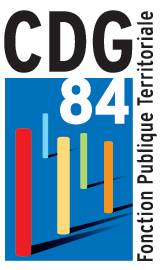 	CATEGORIE 	A    B    C LICENCIEMENT EN COURS OU FIN DE STAGEEn cours de stage 	En fin de stage Saisine à adresser à l’attention du service gestion des carrières avec l’intégralité des pièces demandéesPièces à joindre à la saisine :Fiche de poste de l’agentFiche d’évaluation en fin de stageRapport de fin de stageJoindre toute autre pièce motivant la demande de la collectivité Date d'effet de la stagiairisation : ___/___/______Date d'effet du licenciement : ___/___/______Fonctions exercées :	Motifs :	AVIS DE LA COMMISSION ADMINISTRATIVE PARITAIRE :Observations : Date : ___/___/______Cachet et signature de l’autorité territoriale :